Πληροφορίες:  Δ. Λογαράς  	1682ΚΟΙΝ:	Πίνακας Αποδεκτών: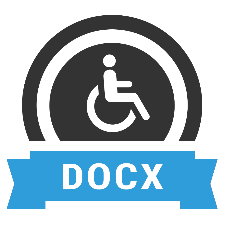 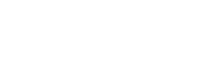 